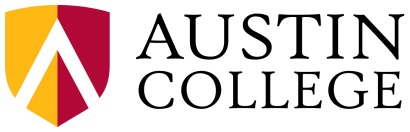 Administrative Assessment Reports1. Department and Division:	2. Assessment YearAcademic Year	Assessment can occur at any time during the stated academic yearFor reference:  Austin College Missionhttps://www.austincollege.edu/about/fast-facts/mission/Austin College Educational Mission:https://bulletin.austincollege.edu/academic-program/4. Expected Outcome #1 (required):		What do you want to impact with your department’s actions?4(b). How the Expected Outcome Supports the Austin College Mission or Educational Mission (see links above):5. Measures and Data Sources:	How will you measure if you have met the objective? Quantitative and qualitative measures can be included to share a full picture of what may be happening as a result of your department’s actions. 6. Target(s) for Success:	What level do you want to meet in your measurement that would indicate “success?”7. Results of the Assessment:			What is the summary of the data you collected?4. Expected Outcome #2 (required):		What do you want to impact with your department’s actions?4(b). How the Assessment Objective Supports the Austin College Mission or Educational Mission (see links above):5. Measures and Data Sources:	How will you measure if you have met the objective? Quantitative and qualitative measures can be included to share a full picture of what may be happening as a result of your department’s actions. 6. Target(s) for Success:	What level do you want to meet in your measurement that would indicate “success?”7. Results of the Assessment:			What is the summary of the data you collected?4. Expected Outcome #3 (optional):		What do you want to impact with your department’s actions?4(b). How the Assessment Objective Supports the Austin College Strategic Mission or Educational Mission (see links above):5. Measures and Data Sources:	How will you measure if you have met the objective? Quantitative and qualitative measures can be included to share a full picture of what may be happening as a result of your department’s actions. 6. Target(s) for Success:	What level do you want to meet in your measurement that would indicate “success?”7. Results of the Assessment:			What is the summary of the data you collected?8. Overall Unit Discussion: (optional; section is not required but can be used to share information with your VP and the Institutional Effectiveness Committee about potential resources needed or changes you may want to make.)Successes: What went well, as expected, or better than expected in your unit this year? Concerns:  What did not go as expected or presented challenges to success in your unit this year?  Changes to Consider for the Future: Do you have any changes that you are planning to make in your unit in the future? Resources Needed for Changes:  What resources (money, time, human, access, etc.) do you need for the future to make these changes?Printed Name of Staff Member Completing the Plan		     DateVice President Review Signature	*		     		     Date* Email confirmation of that VP review has been completed can also be included.